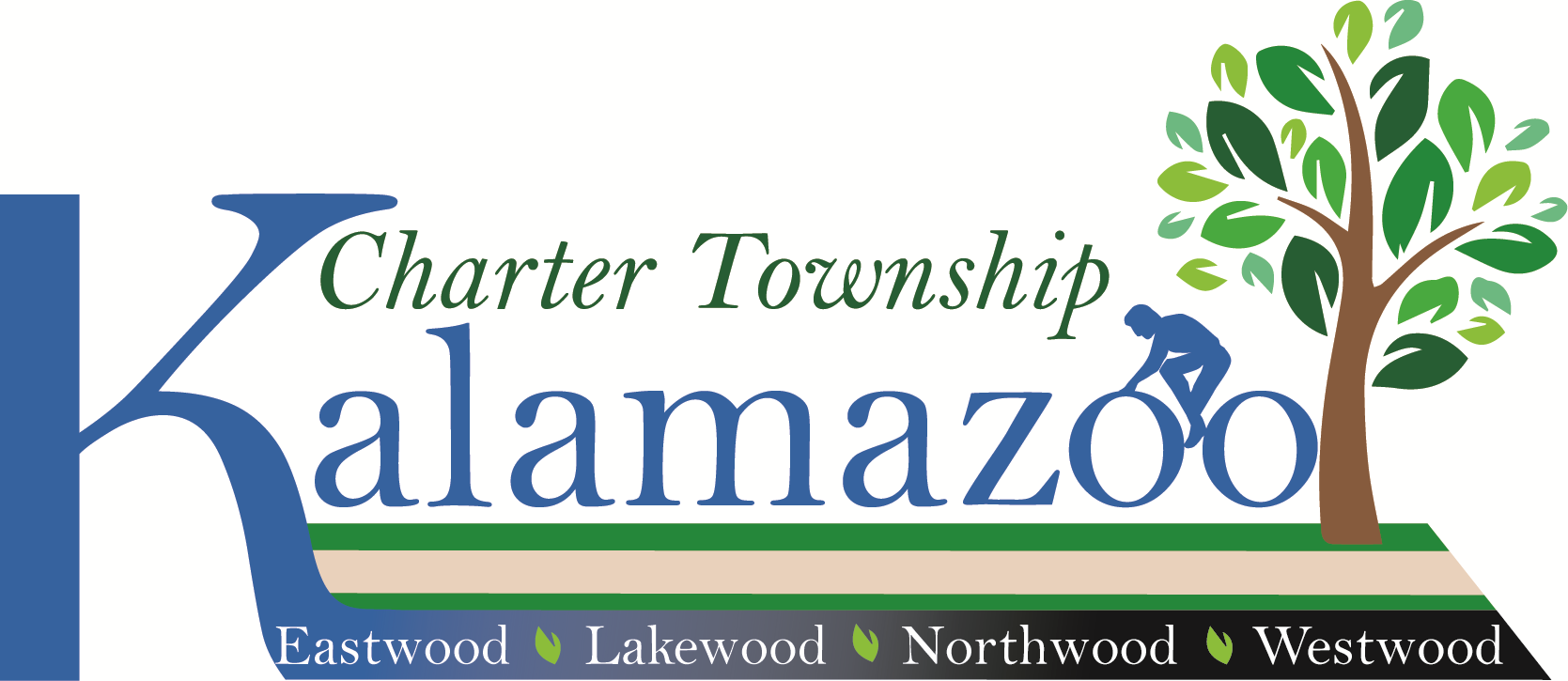 1720 Riverview DriveKalamazoo, Michigan 49004Tele: (269) 381-8080			Fax: (269) 381-3550www.ktwp.orgBOARD OF TRUSTEES WORK SESSION July 8, 2024 5:30 PMThe Board of Trustees of the Charter Township of Kalamazoo will meet in a “Work Session to be held at 5:30 p.m., on Monday, June 10, 2024, at the Kalamazoo Township Hall to discuss the below-listed items and any other business that may legally come before the Board of Trustees of the Charter Township of Kalamazoo.Join Zoom Meetinghttps://us02web.zoom.us/j/86025457296?pwd=ZjNWMkZXZUlXYlRRaDU5SWJtUENOQT09Meeting ID: 860 2545 7296                                      Passcode: 718656Find your local numberhttps://us02web.zoom.us/u/kcRjM75Gn7Meeting ID: 860 2545 7296                        Passcode: 718656Discussion on Discussion regarding items on the Regular AgendaPublic commentPosted July 3, 2024Think Green